n               Základní škola a Mateřská škola Sudkov, příspěvková organizace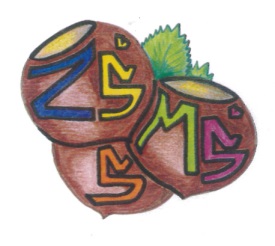 Sudkov 176, 788 21   IČ 709 90 930Telefon 583550116   e – mail : zssudkov@zssudkov.czwww.zssudkov.czNabídka pracovního místa na ZŠ a MŠ SudkovPracovní pozice:	 učitel/ka 2. stupně ZŠ, obor M v kombinaci, úvazek 1,0Platové zařazení:dle zákona č. 262/2006 Sb., zákoník práce, v platném znění a nařízení vládyč. 341/2017 Sb., o platových poměrech zaměstnanců ve veřejných službách        a správě, v platném zněníPožadavky na uchazeče: 	morální bezúhonnostvzdělání dle zákona č. 563/2004 Sb., o pedagogických pracovnících, v platném zněníčistý trestní rejstříkzdravotní způsobilostuživatelská znalost práce na PCorganizační schopnosti, samostatnost, flexibilita, komunikativnostŽádost o pracovní místo, strukturovaný životopis a kopii dokladů o nejvyšším dosaženém vzdělání zasílejte na výše uvedenou adresu školy nebo na email:zssudkov@zssudkov.cz .Vybraní uchazeči budou pozváni k pohovoru.Kontaktní osoba: Mgr. Eva Kupková